تم بحمد الله تعالى مناقشة رسالة الماجستير للباحثة أسماء يوسف محمد علي بقسم تمريض صحة المجتمع يوم الخميس الموافق ١٨/ ١/ ٢٠٢٤ في تمام الساعة الحادية عشر صباحا بقاعة المناقشات بكلية التجارة و كانت لجنة الحكم و المناقشة مكونة من: أ. د/ سلوى عباس علي ( عن المشرفين(أ.د/ إيمان شكري عبد الله( ممتحن داخلي)أ.د/ ابتسام عبد العال محمد ( ممتحن خارجي) و قررت اللجنة قبول الرسالة بتقدير امتياز 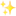 متمنيين لها داوم النجاح و التوفيق 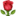 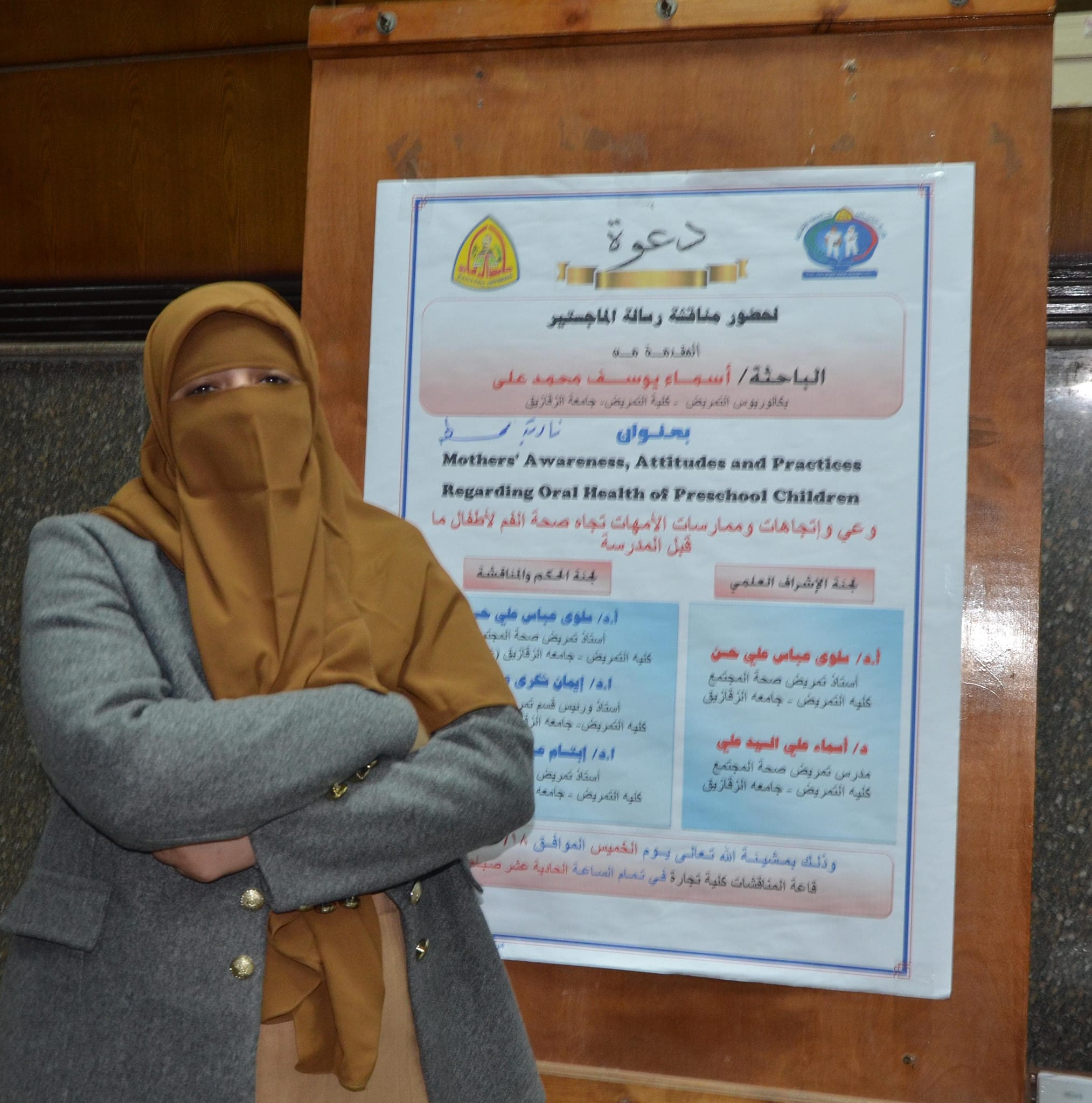 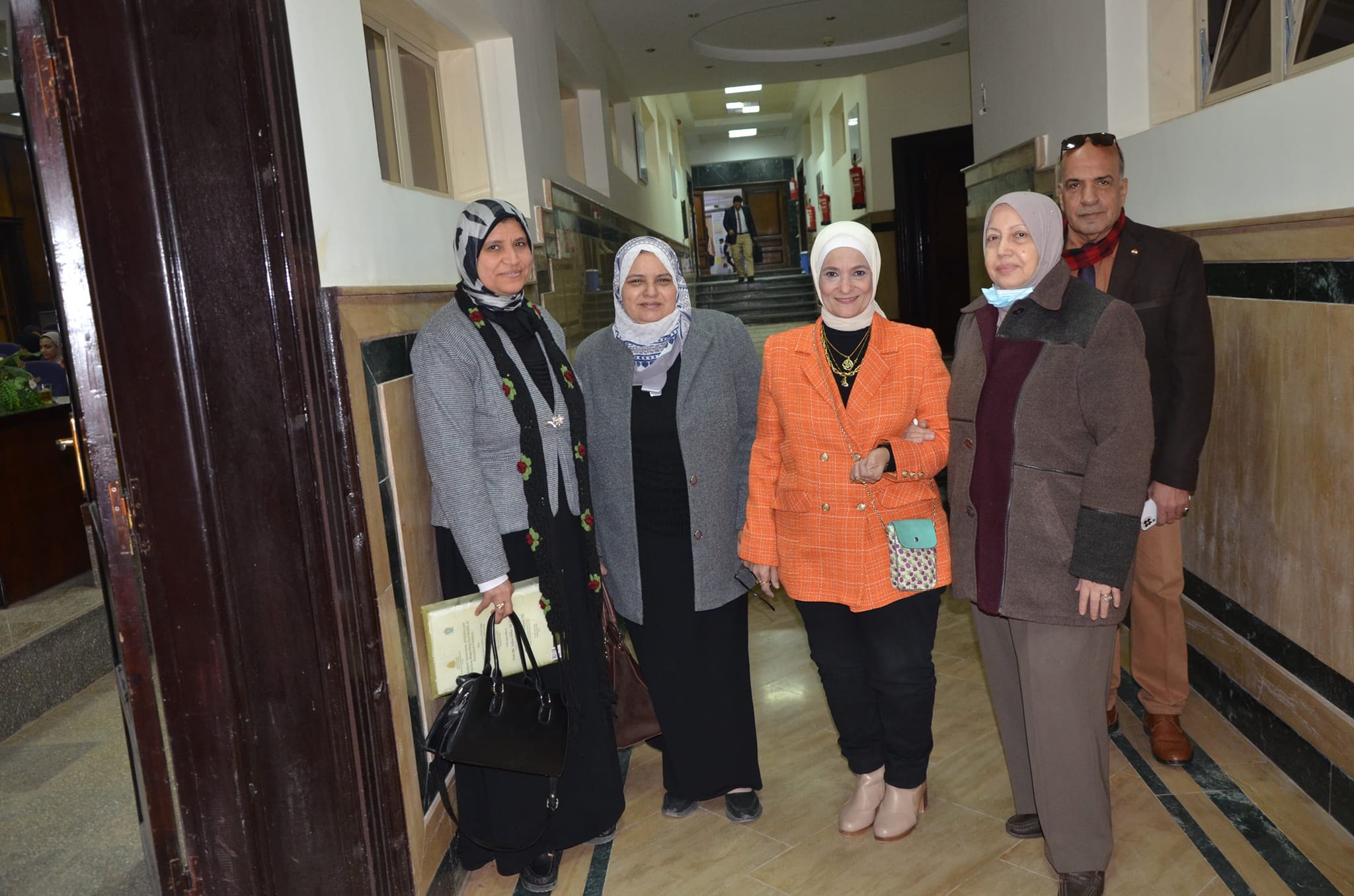 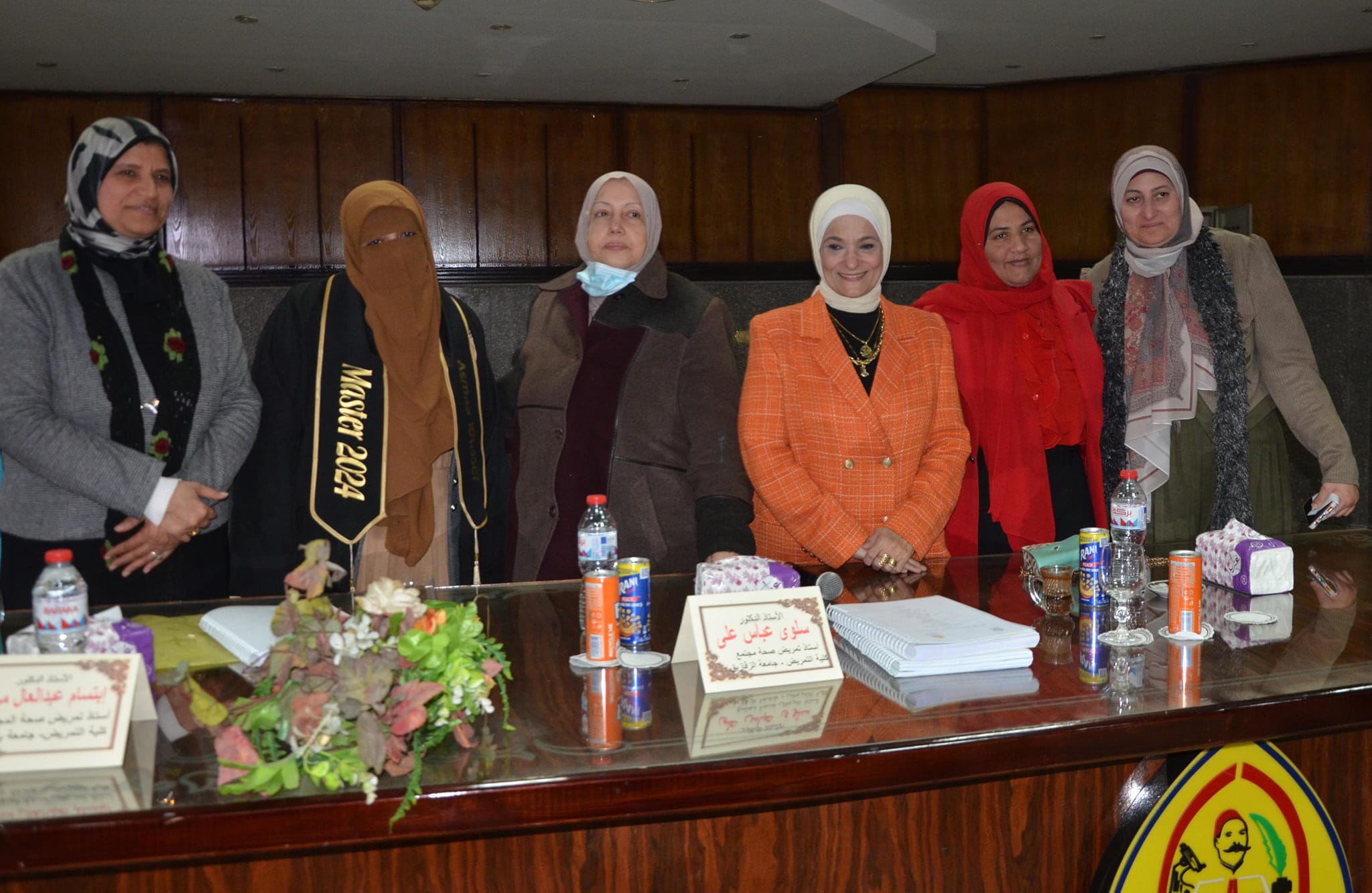 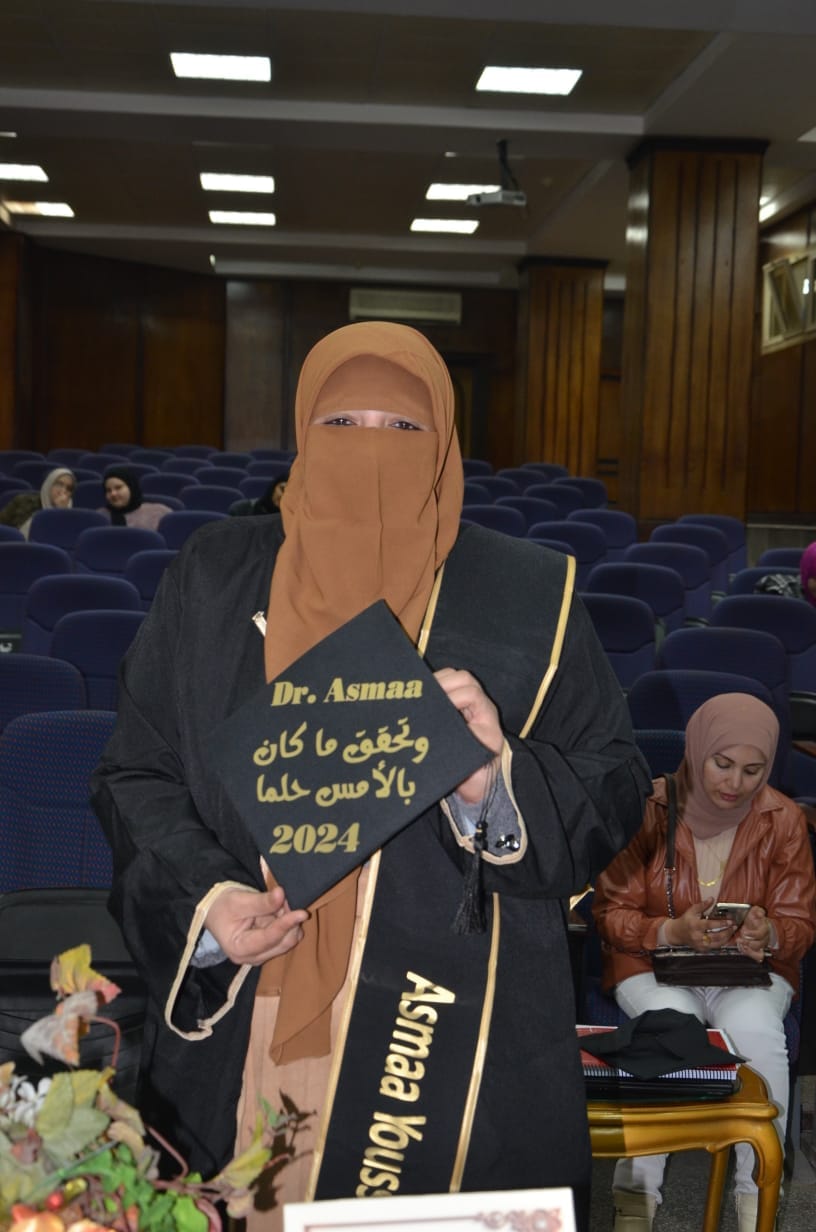 